  Daugavpils pilsētas 
Bērnu un jauniešu centra "Jaunība” 
piedāvātie pasākumi
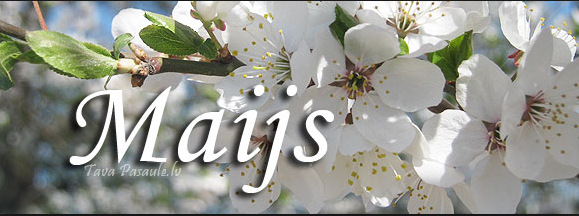 DatumsPasākumsatbildīgaisVieta un laiks01.05.Darba svētki. Latvijas Republikas Satversmes sapulces sasaukšanas diena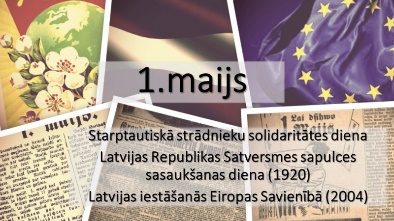 Darba svētki. Latvijas Republikas Satversmes sapulces sasaukšanas dienaDarba svētki. Latvijas Republikas Satversmes sapulces sasaukšanas diena01.05.Mazmotošosejas sacensībasA.MacuksRīga, Biķernieki02.05.-31.05.BJC “Jaunība” pulciņa “Mezglošana”  30 gadu jubilejas izstāde “Dabas un dvēseles saikne’ (Atklāšana 02.05. plkst. 15.00)A. SkrobovaLatgales Centrālā bibliotēka Periodikas sektorā, Rīgas 22a02.05.Orientēšanās sacensības „Orientieris-2019”, 5. kārtaA. SmoļakovaApveddzelzceļš (Plikais kalns),plkst.16.3003.05.BJC “Jaunība” bērnu kluba „Fortūna” audzēkņu radošo darbu izstādes „Atrodi savu radošo potenciālu” slēgšana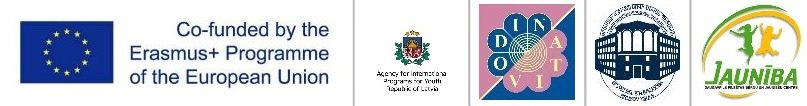 Ani SardarjanV.RudņevaLatgales Centrālās bibliotēkas filiāle,
Piekrastes bibliotēka04.05.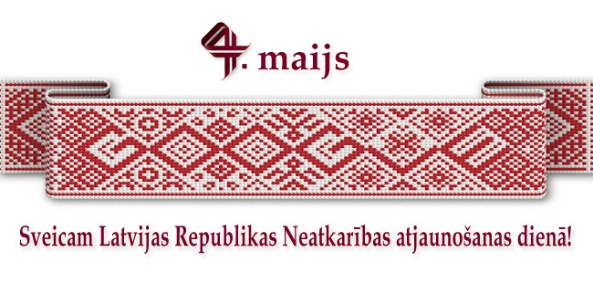 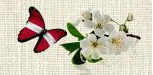 04.05.Daugavpils velokross-2019Ļ.PavļukovaStropu aktīvās atpūtas un sporta traseplkst.11.3004.05. – 06.05.International Dance competition “Spring cup 2019”Ž.TrojāneT.ŠušunovaMinskā, Baltkrievjā06.05.13.05.20.05.“Angļu valoda caur spēlēm” – angļu valodas pulciņš BJC “Jaunība” bērnu kluba „Fortūna” audzēkņiemAni SardarjanDaugavpils pilsētas Bērnu un jauniešu centrs “Jaunība”Bērnu klubs „Fortūna”plkst.14:30-15:30 07.05.Radošā sienas avīze „ Es dāvanā tev nesu ziedus...” BJC “Jaunība” bērnu kluba „Ruģeļi” audzēkņiemA.SkurjateDaugavpils pilsētas Bērnu un jauniešu centrs “Jaunība”Bērnu klubs”Ruģeļi” 
plkst.16.00No 7.05.Jaunās brīvprātīgās GAYANE MARTIROSYAN darba sākums BJC “Jaunība” bērnu kluba „Fortūna”V.RudņevaDaugavpils pilsētas Bērnu un jauniešu centrs “Jaunība”Bērnu klubs „Fortūna”07.05. 14.05.21.05.28.05.BJC “Jaunība” pulciņu audzēkņiem spēle “Namiņa vēstures lappuses….”J.VeļičkoDaugavpils pilsētas Bērnu un jauniešu centra “Jaunība” muzejā 
plkst.14.0007.05. -15.05.BJC “Jaunība” pulciņa “Mākslas valoda” audzēkņu darbu izstāde “Mana mamma ir vismīļākā”J.Veļičko, L.BaļeDaugavpils pilsētas Bērnu un jauniešu centra “Jaunība”1.stāvā07.05.-15.05.Stendu modeļu konkurss "Papīra pasaule"J.KonovalovsDaugavpils pilsētas Bērnu un jauniešu centrs “Jaunība”Tautas iela 7, skatlogos08.05.Spēle “Mana pils – Dinaburga - Daugavpils” Daugavpils pilsētas izglītības iestāžu 8.-9.klases skolēniem   L.SmikovaDaugavpils cietoksnī  
plkst.15.3009.05.Atklātais Latvijas skolēnu elektronikas konkurss “Rīga”2019J. KonovalovsRīgā, Tehniskās jaunrades namā “Annas 2”09.05.BJC “Jaunība” vizuālās un vizuālās un vizuāli plastiskās mākslas pulciņu skolotājiem MA sēdeJ.VeļičkoDaugavpils pilsētas Bērnu un jauniešu centra “Jaunība”plkst. 12.0009.05.Orientēšanās sacensības „Orientieris-2019”, 6. kārtaA. SmoļakovaKrauja,plkst.16.3009.05.Sacensības šautriņu mešanā BJC “Jaunība” bērnu kluba “Križi” audzēkņiemO.Taļmane-JansoneDaugavpils pilsētas Bērnu un jauniešu centrs “Jaunība”Bērnu klubs “Križi” plkst. 16.3009.05.Pasākums “Mana mīļa māmiņa” BJC “Jaunība” bērnu kluba “Smaids” audzēkņiemT.SuhoviloDaugavpils pilsētas Bērnu un jauniešu centra “Jaunība” Bērnu klubs “Smaids”
plkst. 15.3009.05.Mātes dienai veltīta izstāde-konkurss „Dāvana māmiņai”  BJC “Jaunība” bērnu kluba “Žēlsirdība” audzēkņiemA.MamajevaDaugavpils pilsētas Bērnu un jauniešu centrs “Jaunība”, bērnu klubs “Žēlsirdība” plkst. 15.0010.05.Latgales novada Mūsdienu deju repertuāra apguves skateŽ.TrojāneDaugavpils Volejbola skolā Kandavas ielā 17a, plkst.13.0010.05.Radošā darbnīca „Mammai no manis” BJC “Jaunība” bērnu kluba „Fortūna” audzēkņiemA.LabuteDaugavpils pilsētas Bērnu un jauniešu centrs “Jaunība”Bērnu klubs „Fortūna”plkst.14:0010.05.-12.05.Daudzdienas starptautiskās orientēšanās sacensības „Viļņa- 2019”N.GrigorjevsViļņaplkst.11.0011.05.Sacensības Go-kartu figurālajā braukšanāN. DejunsV. IļjaševičsDaugavpils, “Blāzma
“plkst.10.0011.05.Mazmotošosejas sacensībasA.MacuksRīga, Biķernieki11.05.„Māmiņai...”  – radošā darbnīca BJC “Jaunība” bērnu kluba „Fortūna” audzēkņiemE.DavidčuksDaugavpils pilsētas Bērnu un jauniešu centrs “Jaunība”Bērnu klubs „Fortūna” plkst.11:3012.05.Mātes diena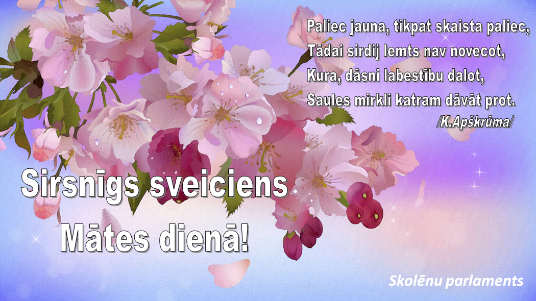 Mātes dienaMātes diena12.05.10th International Dance competition„Dance revolution 2019“Ž.TrojāneViļņā, Lietuvā14.05.Ekskursija uz šaha klubu BJC “Jaunība” bērnu kluba „Fortūna” audzēkņiem.Pulciņa “Šahs” nodarbībāsJ.JemeljanovsDaugavpils pilsētas Bērnu un jauniešu centrs “Jaunība”Bērnu klubs „Fortūna” Plkst.15:00-17:0015.05.Jauniešu sporta spēle “Pilsētiņas ieņemšana”DPSP,T.SmirnovaDaugavpils pilsētas Bērnu un jauniešu centrs “Jaunība”plkst.16.0015.05.Kolāžu konkurss „Mana ģimene BJC “Jaunība” bērnu kluba “Žēlsirdība” audzēkņiemA.MamajevaDaugavpils pilsētas Bērnu un jauniešu centrs “Jaunība”Bērnu klubs “Žēlsirdība” plkst. 14.3016.05.-31.05.BJC “Jaunība” pulciņa “Ziedu veidošana” audzēkņu darbu izstāde “Ziedu varavīksne”J.VeļičkoL.SolovjovaDaugavpils pilsētas Bērnu un jauniešu centra “Jaunība”skatlogos 16.05.Orientēšanās sacensības „Orientieris-2019”, 7. kārtaA.SmoļakovaStropi (Dzintariņš),plkst.16.3016.05.Konkurss “Mēs talantīgi” BJC “Jaunība” bērnu kluba “Smaids” audzēkņiemT.SuhoviloDaugavpils pilsētas Bērnu un jauniešu centra “Jaunība” Bērnu klubs “Smaids”plkst. 15.3017.05.Pastaigas ekskursija pa Daugavpils centru BJC “Jaunība” bērnu kluba “Križi” audzēkņiemA.VasiļjevsO.Taļmane-JansoneDaugavpils pilsētas Bērnu un jauniešu centrs “Jaunība”Bērnu klubs “Križi” plkst. 15.3017.05.-19.05.X. atklātājs stendu modeļu konkurss-izstādeJ.KonovalovsA.ŽarinovsViļņa18.05.Sporta pasākums “Es, tu, viņš, viņa – mēs esam vesela valsts!” BJC “Jaunība” bērnu kluba „Ruģeļi” audzēkņiemA.SkurjateDaugavpils pilsētas Bērnu un jauniešu centrs “Jaunība”Bērnu klubs”Ruģeļi” plkst.11.0018.05.-19.05.Nemateriālā kultūras mantojuma apgūšanas pārmantošanas programmas “Pulkā eimu, pulkā teku” Nacionālais sarīkojumsVienības psk.Iecava22.05.Daugavpils pilsētas izglītības iestāžu 3.-4.klašu skolēniem spēle “Mana Latvija”L.SmikovaDaugavpils Novadpētniecības un mākslas muzejā 
plkst.14.0022.05.BJC “Jaunība” mūzikas studijas “Kredo” audzēkņu koncerts vecākiemS. AleksejevaDaugavpils pilsētas Bērnu un jauniešu centra “Jaunība” aktu zālē plkst.18.0023.05.Orientēšanās sacensības „Orientieris-2019”, 8. kārtaA. SmoļakovaJ. Forštate (Gaišais ezers),plkst.16.3023.05.Pasākums “Mācību gada noslēguma balle” BJC “Jaunība” bērnu kluba “Smaids” audzēkņiemT.SuhoviloDaugavpils pilsētas Bērnu un jauniešu centra “Jaunība” Bērnu klubs “Smaids”plkst. 15.3023.05. Radošā darbnīca  „Brīnumi savām rokām”  BJC “Jaunība” bērnu kluba „Žēlsirdība” audzēkņiem.A.MamajevaO.IjaševičaDaugavpils pilsētas Bērnu un jauniešu centrs “Jaunība”Bērnu klubs “Žēlsirdība” plkst. 15.0024.05.Kvests “Pa Križu taciņām” BJC “Jaunība” bērnu kluba “Križi” audzēkņiemO.Taļmane-JansoneDaugavpils pilsētas Bērnu un jauniešu centrs “Jaunība”Bērnu klubs “Križi” plkst. 16.0025.-26.05.Tautas deju festivāls “Latvju bērni danci veda”N. KrivoguzaAlūksne25.05.Sacensības Go-kartu figurālajā braukšanāN. DejunsV. IļjaševičsRīga25.05.XIII internationalDance festival-competition «Aušrine žvangžde» J.GrizāneŠauļā, Lietuvā26.05.Mazmotošosejas sacensībasA.MacuksJelgava, Rullītis28.05.BJC “Jaunība” pedagoģiskā sēdeI.JackevičaDaugavpils pilsētas Bērnu un jauniešu centra “Jaunība” aktu zālēplkst.11.0028.05.MoveWeek Telpu orientēšanāsA. SmoļakovaDaugavpils 13. vidusskola, plkst.17.0029.05.Noslēguma pasākums “Viens gads, mēs un 100 piedzīvojumi”  BJC “Jaunība” bērnu kluba „Fortūna” audzēkņiem.Ani Sardarjan(Ani Sardaryan)V.RudņevaDaugavpils pilsētas Bērnu un jauniešu centrs “Jaunība”Bērnu klubs „Fortūna” plkst.16:1530.05.Orientēšanās sacensības „Orientieris-2019”, 9. kārtaA. SmoļakovaCietoksnis (Rotko centrs),plkst.16.3030.05.Ekskursija “Aglonas novads” BJC “Jaunība” bērnu kluba „Fortūna” audzēkņiem un vecākiem.Fotoizstādes materiālu vākšana .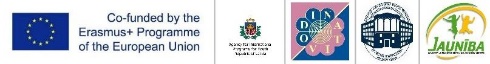 V.RudņevaAni SardarjanGAYANE MARTIROSYANAglonāplkst.9:00-15:0030.05.Atpūtas pasākums „Kā droši aizvadītvasaru” BJC “Jaunība” bērnu kluba “Ruģeļi” audzēkniemA.SkurjateDaugavpils pilsētas Bērnu un jauniešu centrs “Jaunība”Bērnu klubs”Ruģeļi” plkst.16.0030.05.Mācību gada noslēguma seminārs direktoru vietniekiem audzināšanas jomā.MA vadītāja A.JurģīteDaugavpils pilsētas Bērnu un jauniešu centrs “Jaunība”9.kab., plkst.15.0030.05.Mācību gada noslēguma pasākums BJC “Jaunība” bērnu kluba “Žēlsirdība” audzēkņiemA.MamajevaDaugavpils pilsētas Bērnu un jauniešu centrs “Jaunība”Bērnu klubs “Žēlsirdība” plkst. 15.0031.05.Gada noslēguma pasākums “Spilgtākās atmiņas” BJC “Jaunība” bērnu kluba “Sudraba avoti”  audzēkņiemĻ.PavļukovaDaugavpils pilsētas Bērnu un jauniešu centrs “Jaunība”Bērnu klubs “Sudraba avoti”plkst.18.00JŪNIJSJŪNIJSJŪNIJSJŪNIJS01.06.Vizuālās un vizuāli plastiskās mākslas svētki “Daba un dvēsele”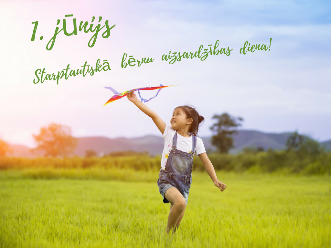 J.VeļičkoDubrovina parkā
plkst. 12.0001.06.-02.06.Latvijas 2019. gada orientēšanās čempionats sprintā un sprinta stafetēA. SmoļakovaN.GrigorjevsLimbaži,plkst. 11.0006.06Orientēšanās sacensības „Orientieris-2019”, 10. kārtaA. SmoļakovaApveddzelzceļš (525 km),plkst.16.3013.06Orientēšanās sacensības „Orientieris-2019”, 11. kārtaA. SmoļakovaTartaks  (Naftas bāze),plkst.16.3015.06-16.06Orientēšanās sacensības “Daugavpils kauss”A. SmoļakovaMežciems, Apvedceļšplkst.10.0028.06.-30.06Daudzdienas starptautiskās orientēšanās sacensības „Kāpa-2019”A. SmoļakovaN.GrigorjevsAlūksneplkst.8.00